СОВЕТ ВЛАДИМИРСКОГО СЕЛЬСКОГО ПОСЕЛЕНИЯ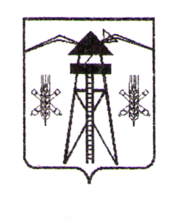 ЛАБИНСКОГО РАЙОНА(третий созыв)РЕШЕНИЕот 09 сентября 2016 г.                                                                              № 111/32ст-ца ВладимирскаяО внесении  изменения в решение Совета Владимирского сельского поселения Лабинского района № 78/22  от 14 января 2016 года «Утверждение перечня земельных участков, предназначенных для предоставления в аренду заявителям (гражданам имеющих трех и более детей), состоящих на учете в качестве лиц, имеющих право на предоставление им земельных участковв аренду»В соответствии с Земельным кодексом Российской Федерации, Федеральным законом от 25 октября 2001 года №137-ФЗ «О введении в действие Земельного кодекса Российской Федерации», Федеральным законом от 06 октября 2003 года № 131-ФЗ «Об общих принципах организации местного самоуправления в Российской Федерации», законом Краснодарского края от 26 декабря 2014 г. № 3085-КЗ «О предоставлении гражданам, имеющим трех и более детей, в собственность бесплатно земельных участков, находящихся в государственной или муниципальной собственности», Уставом Владимирского сельского поселения Лабинского района Совет Владимирского сельского поселения Лабинского района РЕШИЛ:1. Внести изменения в решение Совета Владимирского сельского поселения Лабинского района № 78/22 от 14 января 2016 года «Утверждение перечня земельных участков, предназначенных для предоставления в аренду заявителям (гражданам имеющих трех и более детей), состоящих на учете в качестве лиц, имеющих право на предоставление им земельных участков в аренду»:1) В подпункт 1  пункта 1 включить следующие земельные участки:-  земельный участок, расположенный по адресу: Краснодарский край, Лабинский   район, с/п Владимирское, ст-ца Владимирская, ул.  Степная,4/1,  площадью 1750 кв.м., кадастровый номер 23:18:0703003:295, категория земель «земли населенных пунктов», разрешенное использование: отдельно стоящие индивидуальные жилые дома с приусадебными участками с содержанием домашнего скота и птицы, с возможностью ведения личного подсобного хозяйства, садоводства, огородничества, сенокошения»;-  земельный участок, расположенный по адресу: Краснодарский край, Лабинский   район, с/п Владимирское, ст-ца   Владимирская, ул.  Пролетарская,3в,  площадью 1527 кв.м., кадастровый номер 23:18:0703005:371, категория земель «земли населенных пунктов», разрешенное использование: отдельно стоящие индивидуальные жилые дома с приусадебными участками с содержанием домашнего скота и птицы, с возможностью ведения личного подсобного хозяйства, садоводства, огородничества, сенокошения»;-  земельный участок, расположенный по адресу: Краснодарский край, Лабинский   район, с/п Владимирское, ст-ца   Владимирская, ул.  Пролетарская,3б,  площадью 1303 кв.м., кадастровый номер 23:18:0703005:369, категория земель «земли населенных пунктов», разрешенное использование: отдельно стоящие индивидуальные жилые дома с приусадебными участками с содержанием домашнего скота и птицы, с возможностью ведения личного подсобного хозяйства, садоводства, огородничества, сенокошения»;-  земельный участок, расположенный по адресу: Краснодарский край, Лабинский   район, с/п Владимирское, ст-ца   Владимирская, ул.  Старателей,52,  площадью 1302 кв.м., кадастровый номер 23:18:0703005:370, категория земель «земли населенных пунктов», разрешенное использование: отдельно стоящие индивидуальные жилые дома с приусадебными участками с содержанием домашнего скота и птицы, с возможностью ведения личного подсобного хозяйства, садоводства, огородничества, сенокошения»;-  земельный участок, расположенный по адресу: Краснодарский край, Лабинский   район, с/п Владимирское, ст-ца   Владимирская, ул.  Старателей,55,  площадью 1765  кв.м., кадастровый номер 23:18:0703005:372, категория земель «земли населенных пунктов», разрешенное использование: отдельно стоящие индивидуальные жилые дома с приусадебными участками с содержанием домашнего скота и птицы, с возможностью ведения личного подсобного хозяйства, садоводства, огородничества, сенокошения»;-  земельный участок, расположенный по адресу: Краснодарский край, Лабинский   район, с/п Владимирское, ст-ца   Владимирская, ул.  Урицкого,100/1, площадью 2703 кв.м., кадастровый номер 23:18:0703013:667, категория земель «земли населенных пунктов», разрешенное использование: отдельно стоящие индивидуальные жилые дома с приусадебными участками с содержанием домашнего скота и птицы, с возможностью ведения личного подсобного хозяйства, садоводства, огородничества, сенокошения»;-  земельный участок, расположенный по адресу: Краснодарский край, Лабинский   район, с/п Владимирское, ст-ца   Владимирская, ул.  Телеграфная,6б, площадью 5000 кв.м., кадастровый номер 23:18:0703008:928, категория земель «земли населенных пунктов», разрешенное использование: отдельно стоящие индивидуальные жилые дома с приусадебными участками с содержанием домашнего скота и птицы, с возможностью ведения личного подсобного хозяйства, садоводства, огородничества, сенокошения».2. Общему отделу администрации Владимирского сельского поселения (Зенина) опубликовать настоящее решение в средствах массовой информации и разместить на официальном сайте администрации Владимирского сельского поселения Лабинского района в информационно-телекоммуникационной сети Интернет.3.Контроль за выполнением настоящего решения возложить на комитет по вопросам экономики, бюджета, финансов, налогов, законности, правопорядка, оборонной работы и казачества (Бондаренко).4.Настоящее решение вступает в силу со дня официального опубликования.Глава Владимирского сельского поселенияЛабинского района 					                          И.В. ТараськоваПредседатель Совета Владимирского сельского поселения Лабинского района			                        А.П. Садовский